ПРАЗДНИК «ДЕНЬ РОССИИ» 12 ИЮНЯ В ГРУППЕ «СОЛНЫШКО»Цель: воспитание чувства уважения и любви к своей Родине, к её традициям и обычаям, к народному творчеству.Задачи:— способствовать созданию радостного, праздничного настроения, приобщению к всенародным праздникам;— создать условия для расширения знаний о символах России (флаг, герб, гимн), о празднике День России, о народных старинных традициях (игры, хороводы, забавы…)— создать условия для развития творческих способностей детей, их физического, социально – коммуникативного, речевого и познавательного развития.Интеграция образовательных областей:— художественно – эстетическое развитие: исполнение танца «Русский хоровод», чтение стихов;— физическое развитие: подвижные игры, музыкально-ритмичные движения в русской игре «Ручеёк»;— познавательное развитие (расширение знаний о Родине, о родном крае, о народных традициях);— социально – коммуникативное и речевое развитие (игра в команде, отгадывание загадок, формулирование развёрнутых ответов на вопросы).Оборудование:— флаг России, герб России, флажки для каждого ребёнка;- 3 платка - белый, синий и красный для игры «Я живу в России»- канат;- для сбора матрёшек - кубики для постройки кремля;— музыкальный центр.Предварительная работа.В группах – беседа (с демонстрацией слайдов или картинок) о столице нашей Родины,о главных символах России.Ход мероприятия: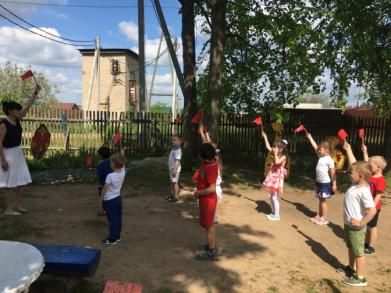 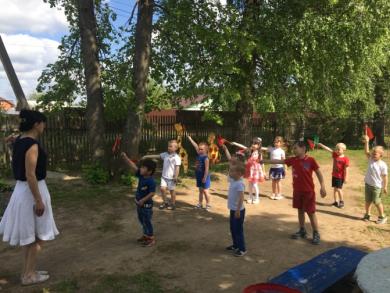 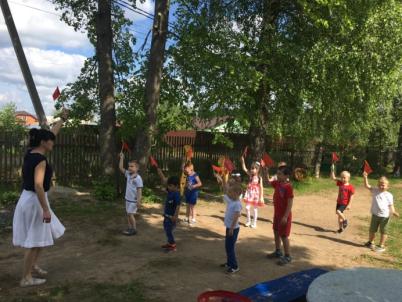 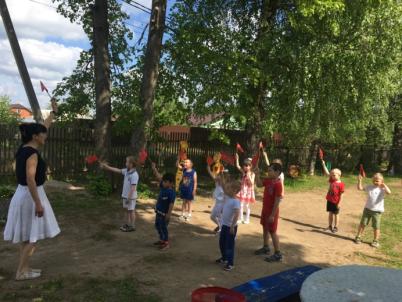 Звучит музыка «Я – гражданин России», дети с флажками маршируют (с перестроениями) и выстраиваются на площадке. (Упражнения с флажками)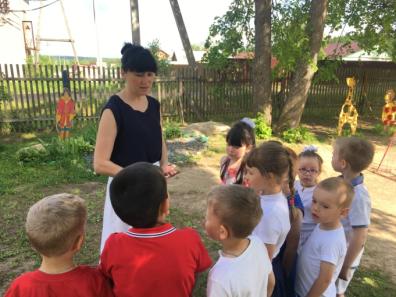 Ведущая: Здравствуйте, ребята!Ребята, если вы со мной согласны, говорите « ДА »!- настроение, каково, во?- все такого мнения?- все без исключения?- мы повзрослели?- всё мы сумели?- везде мы успели?- один за всех?- а все за одного?- здоровье в порядке?- а весело ли вам живётся?- вы любите играть?- а день рождения отмечать?Дети, сегодня мы собрались накануне большого праздника – Дня рождения страны. И этот праздник – праздник для каждого из нас, это общее торжество, потому что день рождения у нашей общей Родины, нашей России.Мы родились и живем в этой стране. 12 ИЮНЯ – ДЕНЬ РОЖДЕНИЯ РОССИИ! 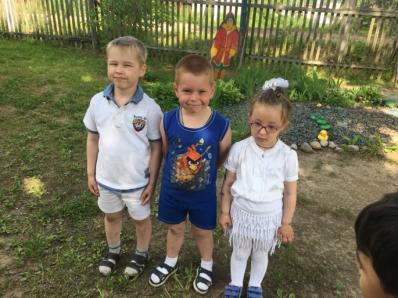 Ребенок: В этот день вокруг красиво:Всюду флаги и цветы.День России! День России!Веселимся я и ты.Почему? Да праздник это!Отдыхает вся страна!В этот день в начале лета – именинница она!Ребенок: Что такое Родина?Это запах хлеба!Солнышко лучистое,Голубое небо.Ребенок: Это — травы сочные,Это — реки быстрые,Это — степи пыльныеИ луга душистые.Ребенок: Пусть восходит солнцеНад Россией нашей.Нет ее любимей,И милей, и краше!Ведущая. Да, мы очень любим нашу Родину! Дети, а как называется главный город России?..Дети: МОСКВАВедущая: Правильно, Москва – это наша столица.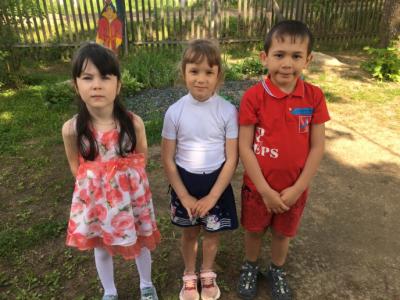 Ребёнок: Москва – это Красная площадь.Москва – это башни Кремля.Москва – это сердце России, которое любит тебя.Ребенок: Что мы Родиной зовём?Дом, где мы с тобой живём,Наши праздники и песни,Тёплый вечер за окном.Ребенок: Что мы Родиной зовём?Всё, что в сердце бережем,И под небом синим – синимФлаг России над Кремлём!Ведущая:- главной достопримечательностью нашей столицы является Кремль.Сегодня мы с вами будем строить из кубиков Кремль 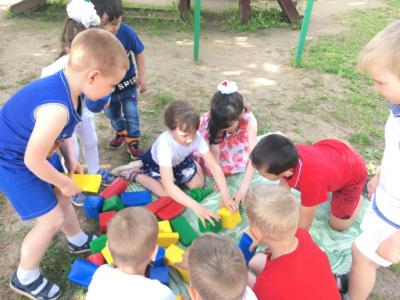 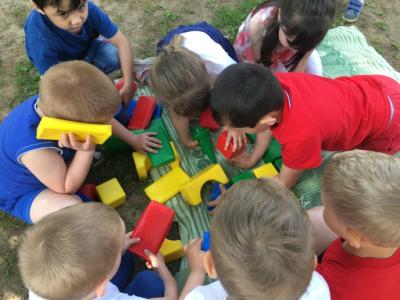 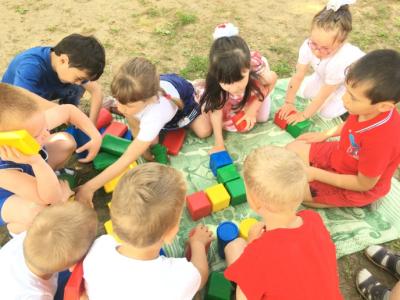 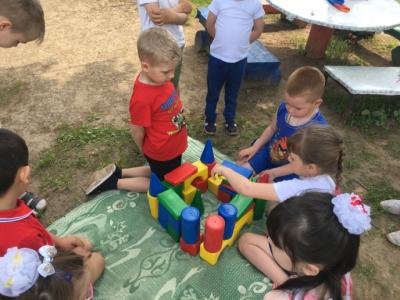 Дети «строят» из кубиков «Кремль»Ведущая: И сегодня увидели внуки То, что дедам не снилось вчера:Золотые российские руки,В каждом доме живут мастера!Ребята, у каждой страны есть свои символы — это флаг, герб и гимн.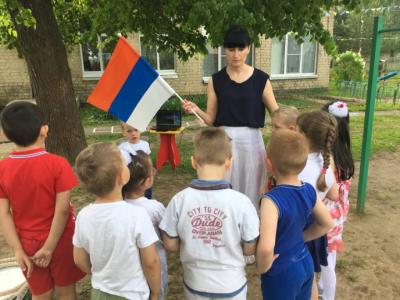 У России флаг трёхцветный, вот он, перед вами. Государственный флаг означает единство страны и его независимость от других государств. Цвету флага придается особый смысл.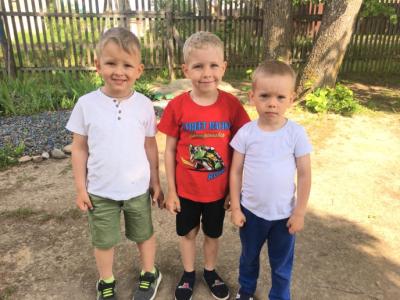 Ребёнок:Белый цвет - берёзкаСиний – неба цвет,Красная полоска – солнечный рассвет.Ведущая: А теперь я хочу проверить вашу внимательность с помощью цветов. Когда мы поднимем белый платок, вы дружно кричите - «Я», на синий - «ЖИВУ», на красный - «В РОССИИ» 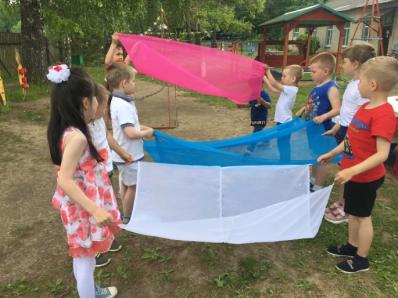 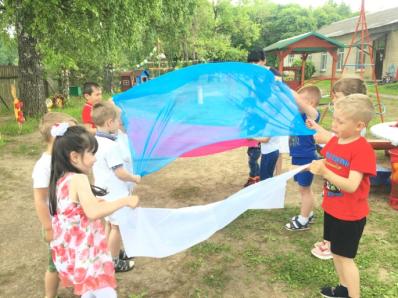 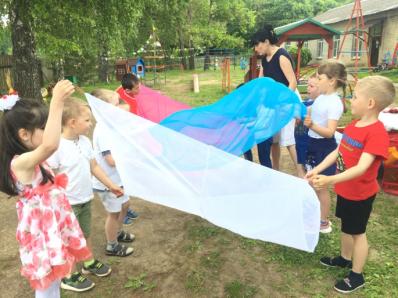 Игра «Я живу в Росси»Ведущая: Эти цвета издревле почитались на Руси народом, ими украшали свои жилища, вышивали затейливые узоры на одеждах и надевали их по праздникам. Видимо всё же не случайно стали они цветами государственного флага России. И герб сочетает эти же цвета.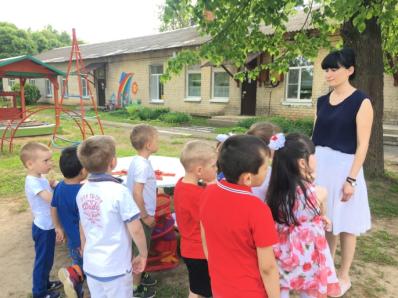 Ведущая: Вы уже знаете, что на гербе находится изображение золотого двуглавого орла на красном щите? Орёл — царь птиц, у многих народов он олицетворяет власть, силу, великодушие, благородство.Одна его голова обращена на запад, другая — на восток. Это очень символично. Ведь Россия расположена сразу в двух частях света: большая часть её площади находится в Азии, меньшая — в Европе.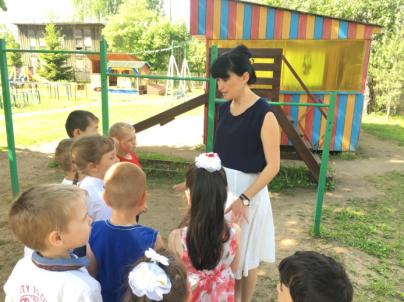 В самом центре герба, на груди орла, помещён ещё один герб с изображением всадника, который острым копьём поражает чёрного змея — дракона, это означает победу справедливости, добра над злом. Государственный флаг поднимается во время торжественных мероприятий, праздников, и в это время всегда звучит гимн Российской Федерации.Его слушают стоя и очень внимательно!.. Этим мы выражаем уважение своей стране. Сегодня праздник, и сейчас прозвучит Гимн России. Внимание! 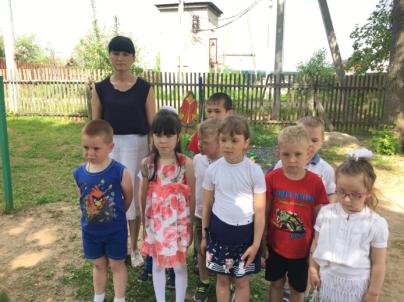 Дети слушают гимн (Муз. А. Александрова Сл. С. Михалкова) Ведущая: Ребята кроме государственных символов в России есть и народные символы. Чтобы узнать какие это символы нужно отгадать загадку:Эти яркие сестрички,Дружно спрятали косичкиИ живут семьей одной.Только старшую открой,В ней сидит сестра другая,В той еще сестра меньшая.Доберешься ты до крошки,Эти девицы — …(Матрешки)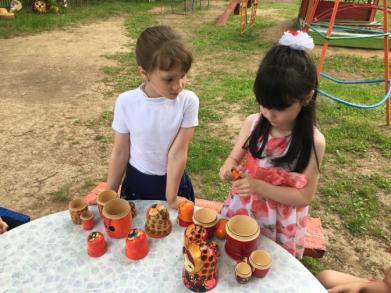 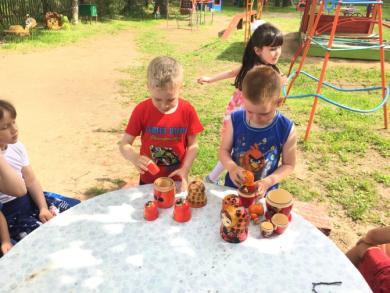 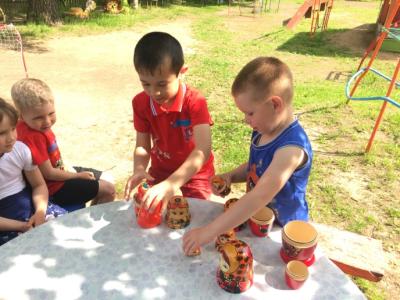 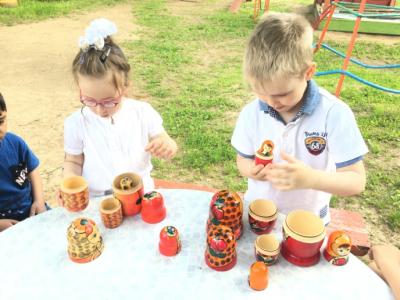 Игра «Кто быстрее соберёт матрёшек» Ведущая: послушайте другую загадку.Русская красавица стоит на полянеВ зелёной кофточке, В белом сарафане. (Берёзка)Ведущая: Ах, какие молодцы! А у меня есть сюрприз для вас.На Руси, в старину водили хороводы.Пусть не те уже сегодня годы,Но по-прежнему, влюблен народВ милый сердцу русский хоровод.А ну-ка, ребята, становитесь в хоровод вокруг берёзки!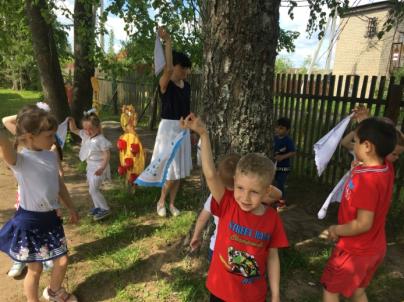 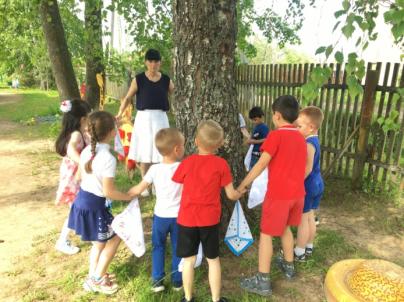 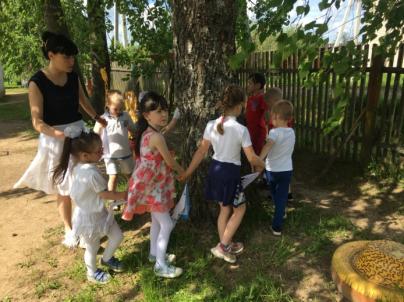 Хоровод с березойВедущая: Одна у человека родная мать, одна у него и родина. Крепко любит народ ее.Много сложил о ней пословиц и поговорок. Родина любимая – что мать родимая.Если дружба велика, будет Родина крепка.Жить – Родине служить. И много других.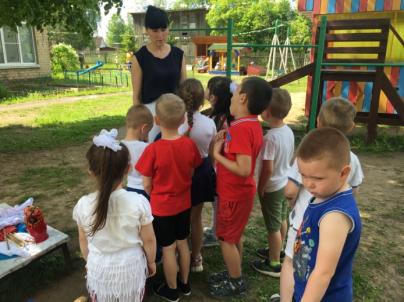 Ведущая: Во все времена русские люди любили свою Родину. Они защищали её от всяких бед, прославляли её подвигами и славными делами. А что бы быть хорошими защитниками нужно быть сильными. Ребята, наша матушка — Русь всегда славилась сильными и смелыми людьми – богатырями. Любимой забавой богатырей было перетягивание каната. Участвовали в этом состязании только мужчины. Ну-ка, мальчики, давайте разделимся на две команды и посмотрим, кто здесь самый сильный! 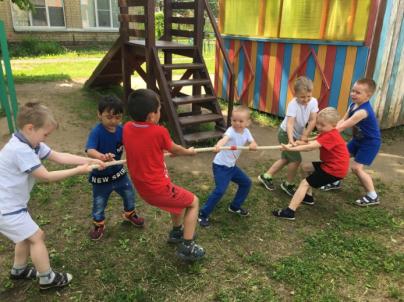 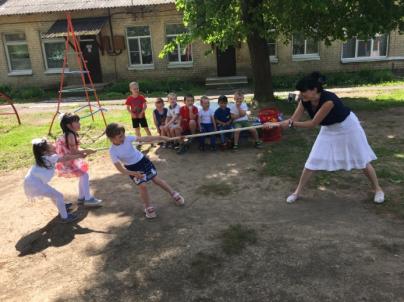 Перетягивание канатаРебята, а сейчас мы поиграем в очень интересную старинную игру! Называется она «Ручеёк». А ну-ка, выбирайте себе пару!..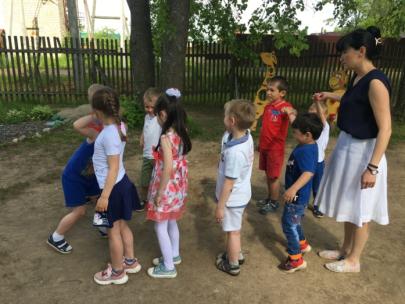 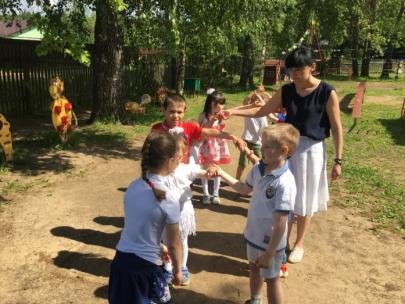 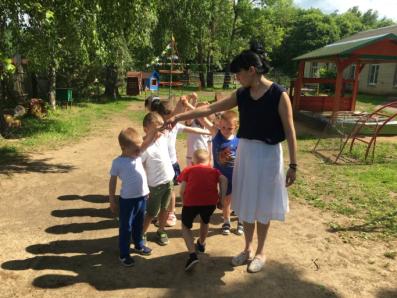 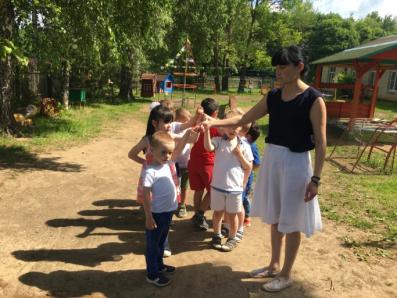 Дети играют в «Ручеёк»Ребята, вам понравились русские игры и забавы? Вот так отдыхали на Руси в старину.Ведущая: С Днём России, ребята!Под теплым солнцем вырастая,Мы дружно, весело живем. Россия милая, родная,Цвети и крепни с каждым днем! 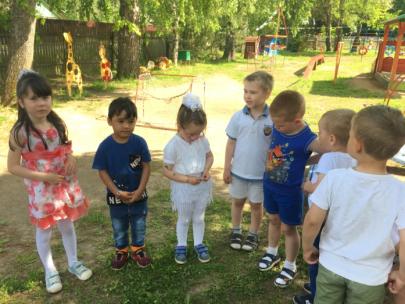 Давайте ребята споём – «песню о Родине» Ведущая: Вот и закончился наш праздник. Теперь мы уверены, что вы, дорогие девчонки и мальчишки, горячо любите свою родину – Россию и малую родину – родной Переславский край, и самую маленькую, но такую близкую родину – это свой родной дом и наш детский сад.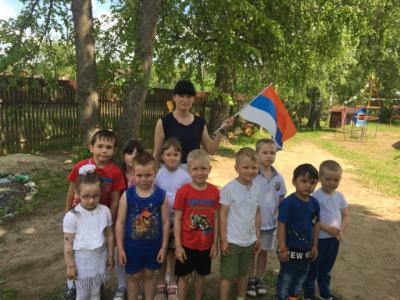 Дорогие дети! Еще раз поздравляю вас с замечательным днем – 12 июня – днем России! Желаю России процветания, чтоб над ней всегда сияло солнце и дарило благодать и счастье всем нам, россиянам!